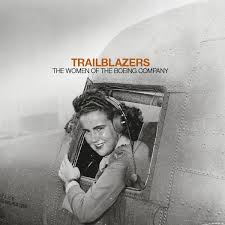 Meeting RegistrationZonta International District 12, Area 1Area 1 Annual MeetingHosted by: Zonta Club of the Black HillsPresident:            Nancy TrautmanDate/Time:                 April 25th, 2014 6:00 pm to 8:00 pm			  April 26th, 2014 8:00 am to 1:30 pm	Location:                     The Hotel Alex Johnson			   523 6th Street			   Rapid City, SD 57701		                              605-342-1210Name:                                                                 1st Time Attending an Area Meeting?    Yes No (Circle One) Club Name:                                                      		                          					                            Position in Club:                                    								                          Address:                                                                                                                                                                           City:                                         	                 State:                     Zip: 			    Phone Number: (          )                             	E-mail Address:                           			                             Registration Fee, please indicate sessions you will be attending:	     Friday Evening Social only:           $25  Saturday Seminar Only:                 $25 Friday and Saturday events:                 $50Friday, April 25th: 6 pm to 8 pm- Vertex Sky Bar at the Hotel Alex Johnson Heavy Hors d’oeuvresEntertainment  Friendship and FellowshipCash BarSaturday, April 26th:8 am to 8:30 am………………………………………………..Registration and Continental Breakfast8:30 to 8:40…………………………………………… Welcome – Nancy Trautman- Club President8:40 to 8:50……………………………………………………………… Governor Report- Sheila Davis8:50 to 9:00………………………………………………………………Lt. Governor-Marcy O’Toole9:00 to 9:10……………………………………………………………………….. Advocacy- Jane Page9:10 to 9:30………………………………………… Club Service Project- Women’s Closet Packaging9:30 to 9:45…………………………………………. ………Break and shopping- Zonta Club Tables9:45 to 10:15…………………………………………….. ZI International Report- Infotainment Video10:15 to 11:00……………… ….Guest Speaker- Author and Local Businesswoman- Jennifer Landis11:00 to 11:10……………………………………………………Membership Report- Diane Staeffler11:10 to 11:50………………………………………………………………………. .Area Club Reports11:50 to 12:00 ……………………………………………………………………………………….Break12:00 – 1:00 …………………………………………………………………………………… Lunch with Special Guest Speaker, Pricilla Romkema, Dean of the College of Business at Black Hills University. Priscilla has held positions of D12 Governor, Lt. Governor, Area 1 Director, Area 1 Vice Director, and Zonta Club of Spearfish Club President.1:00 to 1:15…………………………………………………………………Wrap-up and Adjournment  